淨語夏蓮居居士著出版説明	《淨語》一書係當代內典大德夏蓮居老居士所著（蓮公：字溥齋，號渠園）。該書上卷為修淨業之理論與作者自身體會，下卷為闡釋各偈、讚精義及修持方法和境界。	此書初版於一九六二年，適逢蓮公八十壽辰。由於當時條件有限，初版《淨語》係蠟紙刻版，油印而成。然獲之者無不歡喜讚嘆、讀誦受持，奉為稀有難逢之寶。時隔二十多年後，於八十年代中期福建圓拙老法師發心將其再版，供養淨宗同修。該版為鉛印，發行數千册。因時機所限，此次流通面雖稍廣些，但有緣遇之者仍是萬中之一、二。海外於八十年代晚期將其翻成繁體，長期印行流通，並見於多處網站登載流傳。​九十年代北京淨宗學人發心將《淨語》一書的繁體文再版，印數一萬册。	去年淨宗學會於舊書網意外購得一九六二年的油印本，非常稀有難得。後經學人核對，發現此油印本中有一些字，與流通的繁體版有所出入。估計海外當年是以一九八七年的簡體版轉成繁體文，而在辨識上有所出入，導致文義上也出現了些誤差。	三寶加持今由淨宗學會發起，又由妙圓居士發心大力推動，與黄老幾位海外弟子、海内外追随學人及淨宗學會同修們一起，歷时三個月將62年油印版、87年簡體版及海外幾種版本的差别處反復討論核對，與愚多次商榷考證確定。佛力加被，於定版之際，幸於黄老身邊弟子處，請得當年黄老親訂之繁體本，於是依之再行核對修正，重新校出了繁體和簡體的最新正確版。為了因應現代人的閱讀方便，本版將一九六二年版中所用的一些古字、俗字、異體字、簡體字，均統一以目前通用的繁體字顯示，並於文後將這些字及對應的繁體字陳列出來（修正表附後）。	但願此校勘的版本，能助有緣學人，於之前版本有誤差之處，重新理解。並希望《淨語》的流通，能使學人對於書中夏蓮居（蓮公）所闡釋的「禪淨密攝一句」、「顯密本圓通」、「一法統攝一切法」之旨，心領神會。祝願法界眾生，普沾法雨，更祈願世界和平，疾疫飢饉悉皆滅除，人民悉康寧！								淨宗學人 夏法聖敬識							 	二零二零年十一月十七淨語序己亥歲，在重慶，侍先舅父南昌梅公講席，每談及當代佛教學者，必首推夏蓮居先生。心示素諗舅父不輕許可，因乘間請道其詳。梅公曰此未易言，可少語汝。吾與蓮公師兄，同受戒於安慶地藏庵慧明老法師。蓮公所會集之漢、吳、魏、唐、宋五種原譯無量壽經，慧老認為古今第一善本，曾共同持經在佛前攝影，留為印證紀念。四明觀宗寺諦閑老法師，於蓮公佛學亦為重視，燕京拈花寺省元老禪師，為臨濟正宗嫡傳，與蓮公尤為至契。省老最後遺偈，有單提一念人難信，直至離念始不疑。欲知離念真境界，唯尚一念乃發機。即親筆書與蓮公者，蓮公答以四詩，其中有拋向虛空誰印可，拈花笑倒老禪師之句。此詩到後，省老當即示寂。遠近競傳，歎為希有，曾載淨語集中。慧老諦老省老三大德，對於蓮公相重若此，則其學行見地概可知矣。又數年抗戰告捷，調職返都，晤岳父龍友蕭老先生，始知於蓮公為辛亥袍侶。草函為介，因聞蓮公門風甚峻，欲謁而止者凡數月。及得叩見，倍荷獎誨，乃益感先舅梅公相知相信之深，而數十年來南梅北夏並稱者，非偶然也。心示幼承母訓，及舅氏講論，知向佛乘，幸受諾那貢噶兩上師傳承之密法，然於儒佛顯密禪淨各宗，稍窺要旨者，實由我師蓮公多方策發啟誨，有以育成之。此心示所永永服膺銘勒，莫敢少渝者也。淨語者為我師淨課之餘，隨機偶成，上卷係令嗣東庵運生兩兄錄存者，已於廿五年前印行海內外，其下卷則由長白黄一如居士輯錄而成，既共合為一編，問序於心示。自愧弗文未足，仰贊高深，謹就夙所聞於舅氏梅公，及顯密禪教諸大德，推重事實，略述如上。古來淨土之詩，當以永明、中峰、楚石、諸大師之作為絶唱。蓮池、蕅益、省庵、徹悟、諸師繼之。自此而下，漸成通套，幾乎千篇一律。吾師蓮公所作，皆其自道甘苦，直書所見，無一語相襲，無一篇雷同，雖名為修淨之作，實則與禪教顯密均能融會貫通，深入顯出，能令讀者當下心領神會。近代作者未見其匹，此皆有目共睹，非心示一人阿好之私言，可以質諸十方而無疑也。吾師生平，無時不在學中，故其著作宏富，純從親身體驗而來，立言精當，語無泛施。在文藝方面，除因避亂散失者外，尚存有渠園外篇十數種，關於佛學最重要者，則有會集之無量壽經，及秦唐兩譯阿彌陀經，淨修捷要，會譯引證記，寶王三昧長壽懺法及觀音寶典三種合參。至其會集大經之緣起，均詳載於先舅父梅公所作之序文中。我師自海外歸來，嚴戒收錄弟子，心示幸由梅、蕭兩公因緣，忝列門牆，備聞緒論，嘗語心示曰，真佛徒必能勤儉愛國，真佛徒必能嚴守戒律，真佛徒必能全心全意為人民服務。凡與以上數則相反者，皆係邪見謬種，波旬眷屬，非本師迦文教下人也。於此可見吾師於世法佛法理解行證為何如矣。師之志行已見於黄一如居士節錄，王一葉所撰渠園詩序殘稿中，不再贅述。尚有須待補充者，吾師每云，佛法中惟淨土宗可以三根普被，因其於一切時一切處，皆能不離佛法而行世法，不廢世法而證佛法。此與康藏大呼圖克圖即身成就之諾那祖師所云，密宗紅教，乃頓中之頓，亦如中國淨土宗，所謂一句彌陀攝萬法之意相同。白教大德貢嘎呼圖克圖，一見蓮師即曾親告心示曰，堪任無上密宗之金剛阿闍黎，僅見此一人耳。又云，禪宗達摩祖師口訣，精要了當，直指人心，即大密宗之口訣，可見禪密淨土相即不二，皆圓滿究竟總持陀羅尼微妙章句。心示以為讀淨語者，倘用此等眼光觀之，方不負吾師之深心，與諸大德開示之要路耳。弟子江陵黄心示謹序淨語上卷目次			渠園幻叟 						後學黄正明謹校 						    馬士良題指月錄  二首 …………………………………再題指月錄答艮齋   ……………………………幻餘吟  十一首 …………………………………自課  六首 ………………………………………答人問話且自勘也  十八首 ……………………兒憶母  三首 ……………………………………勸戒  三首 ………………………………………不覺   ……………………………………………常談   ……………………………………………良師   ……………………………………………書感   ……………………………………………賣漿者   …………………………………………寄雷生   …………………………………………客笑   ……………………………………………戒嗔   ……………………………………………蓮味   ……………………………………………大病中口占二偈辭世  二首 ……………………問東答西  九首 …………………………………某君喜談禪，見輒滔滔。予唯默對，怪而相詰，賦此報之。  二首 …………………題天青蕉白荷盤研   ……………………………梅月古研   ………………………………………無悶  二首 ………………………………………今昔  二首 ………………………………………題淨土詩鈔   ……………………………………禿毫   ……………………………………………聽佛軒課餘宴坐  二首 …………………………今人粗窺唯識，便撥淨宗是一非餘，鬪諍堅固，目睹現狀，慨然而已。   …………經行   ……………………………………………家人晚課  六首 …………………………………幻餘室幻語，運兒節錄第五卷，舉似省元禪師。頗蒙印可，併題二偈，賦此報謝。五首…奈爾何  二首  ……………………………………答任城靳艮齋居士  三十一首併序  ……………卜居示兒  四首  …………………………………贈某居士  十六首併序  …………………………紇哩月蓮觀 …………………………………………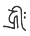 阿字觀    …………………………………………念佛聲    …………………………………………學法  二首   ………………………………………神珠     ……………………………………………會校無量壽經粗竣敬題二偈  二首   ……………		題指月錄	二首 		其一 初祖來東土  教外傳佛意  笑殺寶誌公  活埋梁武帝一葦可渡江  九年但面壁  怪哉此頭陀  真不立文字既已絶言説  胡為復招忌  屢毒不肯死  忍痛緣何事後來見神光  面目幡然異  無法與安心  開口又説偈更予四卷經  秘密為授記  前後若兩人  直似小兒戲我欲一問之  隻履竟西去  從此起葛藤  糾纏永難息於此下得轉語，方可談宗。		其二 我聞盧行者  混跡在黄梅  倩人書一偈  四眾稱快哉攫取衣缽去  惠明追不回  十載獵人隊  謬被龍天推失口説風幡  晴空起霹雷  身似菩提樹  高坐明鏡臺勸人勤拂拭  到處惹塵埃  硬道無一物  空拳誑啼孩明明神秀語  重新説轉來  化為曹溪水  滔滔遍九垓留下悶葫蘆  輾轉費疑猜  何處問大通  此意空徘徊於此下得轉語，方可説教。		再題指月錄答艮齋 昔年讀此書  拊掌連稱妙  今日重翻來  掩卷成一笑葛藤千七百  歧途二十年  怕作鈍功夫  專學口頭禪説來句句空  行時步步有  掩耳盜鈴漢  虛空笑破口我佛正法眼  傳燈賴諸祖  徒説盤中甘  那知耕作苦既而禮天台  又思習密宗  脚踏十字路  帆祝兩面風詞章與金石  性理兼事功  棄置雖已久  觸着猶憧憧往來宗教間  入海欲算沙  針針未見血  步步不到家眼翳而腹空  説食豈能飽  摸象更捫燭  無事常擾擾妄念紛紜來  馳求難自己  昨是今又非  顛倒情見裡順迷逆復退  貪去嗔又起  尚未忘得失  何況絶憂喜粗境猶迷向  細微可知矣  一病經三載  客氣漸漸消妄想隨之減  猶如退水潮  靜中細檢點  所學無一可親故凋零盡  看看輪到我  攬鏡一長噓  不見舊時顏僅餘皮遮骨  已無膽包天  如斯而已乎  不禁徹骨寒佛師父母恩  未報殊難安  業海猛回頭  連呼錯不止此等閒伎倆  何能敵生死  昏夜覩明星  南無無量壽險哉此一轉  否則佛難救  從此發慚愧  更作鈍功夫笑自由他笑  愚但安我愚  日暮途尚遙  何堪再蹉跎一門深入去  誓欲出娑婆  生老病死苦  恩怨痴嗔貪完全打疊起  併入一句參  放下舊活計  閉門學齋公佛外百不知  諸君恕痴聾  持名兼持戒  信願為資糧缺戒成魔侶  無願墜荒唐  一卷六字經  轉破千年暗眼明志愈剛  天變道不變  人云我念佛  我説是佛念教內有真傳  諸佛齊稱讚  撕破舊布衫  掃盡柏樹子踢倒少室山  掀翻曹溪水  喚回盧行者  牽轉老達摩與他同合掌  共念阿彌陀		幻餘吟    十一首 廿年憂患三年病  客氣半隨妄想消  垂老幸知歸宿處  一聲佛號海全潮 文章兩漢詩三唐  性理程朱到陸王  教下宗門忙不了  之乎者也誤時光 閉門禮誦學齋公  苦樂忙閑一句中  惹得虛空開口笑  老蓮非復舊阿蒙 古有真修百不管  我今願學百不知  清磬數聲香一炷  華池寶樹影遲遲 自呼自醒還自知  念佛見佛成佛時  三際一心無先後  馬鳴龍樹是吾師 聞薰聞修經有訓  心作心是我無疑  聽佛軒中銘座語  拈香先禮雁門師 客來不必問如何  靜對焚香念彌陀  一句彌陀非是少  遍窮三藏未云多 戒定慧學三無漏  信願行三是資糧  我有神通三妙用  持名頂禮更焚香 甫晨已午又斜陽  誰向時光惜命光  人自談心我念佛  任他掩口笑頹唐 説與旁人渾不解  只有消歸自己休  三載閉門無一字  今朝約略述來由 虛空非大心王大  金石豈堅願力堅  不斷葛藤千七百  那知教內有真傳		自課  六首 念佛緣何尚未熟  思量卜度誤功夫  掃淨狐疑老實念  更莫模糊掐數珠 唇皮雖動意紛紜  己尚不聞佛豈聞  真念始能得真感  自欺只可引魔軍 念來字句用心聽  自喚自醒還自應  妄想千般都莫管  聲聲佛號要分明 廣明教理疑方去  死盡偷心念自真  圓顯本空澄眾染  當前一句見三身 佛在我心中念我  我在佛光中念佛  佛念念心心念佛  若待融通是兩物 依正莊嚴是妙有  一心稱念是真空  即境即心成絶待  稍存能所非圓融		答人問話且自勘也	十八首 人生多病未堪羞  有病不知最足憂  久歷歧途識甘苦  荊榛叢裡我回頭 認漚棄海昔年事  鼻孔撩天未識羞  我比迷人加一倍  者番舉着汗先流 入海算沙閒活計  尋枝摘葉舊通家  面皮脂粉重重洗  始倩麻姑癢處抓 略洗鉛華已可憎  廬山真面更無情  有情不是春風面  野渡無人舟自横 未脱衣裳難洗澡  剛披柳絮怕迎風  從來富戶不誇富  越是窮人偏諱窮 但盡凡情無聖解  須知聖解即凡情  掃除見網談何易  纔説掃除見已生 臨機豈得避刀鎗  不是兒童戲一場  赤手空拳容易會  牽前補後事難商 棒頭死去方能活  詐死佯活總不堪  金豈畏爐泥怕水  雷生數語是司南 投針見血方知痛  持棒掠空事豈干  磨出秦時舊鏡子  借人照己膽先寒 宗門最忌談境界  教下止許論功夫  除却行持無見地  半瓢不是整葫蘆 舉來便會何曾會  看去似知實未知  我把棒槌作針用  終須鑽透這層皮 不貪玄妙不求奇  莫討便宜莫自欺  識得平常見玄妙  真能老實是便宜 雙眼若明行自穩  三心未發信非深  庭前薝蔔香如許  牆外餘芳未暇尋 脚根無線似飄蓬  才出迷途又失蹤  欲得八風吹不動  須從一句定綱宗 舊雨高才憶兩人  談玄嘲淨自成音  歸途一步迷來路  望斷懸崖没處尋 一句合頭千劫債  片言錯答野狐身  妄譚般若尤堪懼  抱病掩關懶見人 薝蔔林中幻化身  拈來寸草作金針  阿誰智訖情枯後  方信蓮居不負人 行人各自有因緣  把手強牽總枉然  滿地蓬蒿付灰燼  始堪耕種作良田		兒憶母   三首 慈親德慧世間稀  端坐西歸願不違  罪苦痴兒逃逝去  飄零十載尚無依 天涯踏遍漸知非  佛外別無向上機  欲報親恩惟念佛  幾回西望淚沾衣 兄北弟東妹京華  那堪老病各天涯  夢回空有思親淚  未到西方不是家		勸戒	三首 持來淨器方盛乳  失去戒珠易入魔  身口未嚴禮懺廢  波旬鼓掌笑呵呵 縱未全持先戒殺  戒殺尚難説甚麼  此心已與佛相背  安得慈尊願力加 果報相尋事可哀  誰從因地識輪迴  漫天劫火炎炎裡  都自殺生一念來		不覺 不覺沉淪苦  難期道味親  夢長憐故舊  病久惜精神有福方持戒  無緣枉勸人  聖狂分一念  未可委前因		常談 小智不如愚  淺人每自喜  馳求難挽回  顛倒扶不起平實與商量  嗤為常談耳  道在平常中  惜君未曉此		良師 病是良師友  銷融妄漸休  身曾經九死  志愈藐千秋一室唯供佛  三年不下樓  半生慚悔處  棄海認浮漚		書感 卞和抱璞空餘淚  豫讓吞聲尚有身  嬰臼肝腸賁育膽  雪中斷臂爾何人		賣漿者 路傍關去雜貨店  門內擔來豆腐挑  雜貨般般別處販  豆漿滴滴自家熬		寄雷生  辛亥識君戎馬間。元二之際。余觀政岱北君長魯省教育。余方治宋明諸儒書。每晤談。君必嗤其謬。凡百餘日。自是始深信宗門向上事。感君毒棒連三月  警我迷頑廿九年  今日相酬唯一語  須知淨土外無禪		客笑 老病掩關意漸閒  客來翻笑性情偏  手中一串菩提子  拈起依然個個圓		戒嗔 鬚燎執燭渾無事  羹汙朝衣翻慰人  喜怒由心豈在境  如何學道苦生嗔		蓮味 市果盤蔬久厭餐  隔牆桃李本無緣  前年種得白蓮子  今日嘗來味更鮮		大病中口占二偈辭世   二首 生已無可戀  死亦奚足厭  本來無生死  生死由心現 了知諸法空  始信一切有  西方有極樂  有佛無量壽		問東答西   九首 莫道心情太寂寥  情懷自愧未全消  蓮居佛法無多子  僅識西方路一條 非我念佛佛念我  東方未識故疑西  一方正後方方正  初步迷時步步迷 淨不須禪禪須淨  未能知有豈知空  西方依正莊嚴地  不是幡兮不是風 不是風兮不是幡  思量擬議隔重關  何勞更舉無生話  一句彌陀萬境閑 勸人學佛猶容易  令識西方事大難  為底梅花香未放  因無徹骨一番寒 有人問我西來意  合掌向西念慈尊  我只歸元無二路  任他方便有多門 共説修行須徑路  徑中捷徑唯西方  曹溪賸語人人曉  放下壇經細酌量 若非諸佛勤護念  至今仍不識西方  聞道已遲敢自棄  惜哉卅載好時光 普被三根濟三有  圓超圓攝無量門  誰能自念勸人念  是即名為報佛恩		 某君喜談禪，見輒滔滔。予唯默對，怪而相詰，賦此報之。  	二首笑指湖心月一丸  澄懷似此許談禪  眼前便是三生石  火內誰開五色蓮天女維摩宜並解  南能北秀未容偏  縱然吸盡曹溪水  也應空山坐十年路滑莫輕上石頭  布衫一領出青州  阿誰問我無生話  且坐吃茶歇去休掃却庭前柏樹子  牧來露地水牯牛  鐵圍山下黑風急  試看橋流是水流		題天青蕉白荷盤研  天青蕉白荷盤研，清容居士絳雪樓中物也。甲子春得于稷門，藏之八年，今供予課餘染翰之用。小詩銘志，用苕生自題七字為起句。 荷盤研露寫新詩  甘作詩人亦是痴  洗淨世間文字習  寫經畫佛傍蓮池		梅月古研 鐵榦冰心玉一枝  移來栽向硯頭池  寒香徹骨月華滿  正是蓮居晚課時		無悶  二首 狂心果歇方無悶  世不能知道始尊  九死餘生契此語  紛紜幻迹更何論 兩字渠園亦幻餘  園非是我我非渠  浮生有境終歸幻  除却蓮邦未可居    自此改號蓮居，專修淨業矣。		今昔  二首 風雲湖海昔猶龍  經卷蒲團此禿翁  傀儡登場兩齣戲  箇中誰是主人公 人嘲龍性隨雲去  我幸禿翁是少年  白業堂前新活計  華池學種未開蓮		題淨土詩鈔 愛讀五家淨土詩  中峰楚石到蓮池  靈峰西去省庵寂  百偈徹公亦總持		禿毫 半管禿毫吾不貧  課餘偕爾樂殘春  寫來都是家常話  留贈他年同樣人		聽佛軒課餘宴坐   二首 踏破疑城信願專  個中甘苦未須傳  幾回欲逸脱韁馬  一綫孤牽上水船病久確知念佛好  魔多反使道心堅  迷雲障霧重重過  瞥見澄潭月影圓坐閲空花又一年  唯期寡過厭談玄  每將妄習從心洗  漸覺佛聲逐念圓動靜相依清淨戒  根塵齊攝寶王禪  樂邦苦海歷然在  何去何從莫問天      		今人粗窺唯識，便撥淨宗是一非餘，鬪諍堅固，目睹現狀，慨然而已。 法門無量本圓通  那得分張矜異同  幾許名言添教海  一聲佛號滿虛空西方要訣經疏在  東土嫡傳性相融  玄奘窺基兩大師，為東土法相之祖。稱讚淨土佛攝受經為三藏所譯。西方要訣、阿彌陀經疏、彌陀通贊等皆慈恩所著。古今深通性相未有蔑視淨土者。	唯識何嘗輕淨土  慈恩莫忘舊宗風		經行 少壯俄頃老病侵  幾人未老惜分陰  樂邦路穩牽誰走  世道歧多聽自尋幸有一長唯念佛  了無可説且觀心  空堂叉手經行久  忘卻秋宵月滿林		家人晚課   六首 鬧市聲中念佛堂  一家淨課晚琅琅  譚玄不學龐居士  自有蓮風四面香 般若菩提 二三兩孫名 共一行  童嬰半解禮空王 五孫佛性，未學語，已知禮佛                                          	大孫七歲嫻梵唄  也唱阿彌相好光 讚韵引開六字經  蓮居記數最分明  輪珠百八徐徐轉  坐看兒孫繞佛行 聖解凡情不用消  洪名才舉海吞潮  自他三世何曾隔  萬億途程未是遙 魚磬聲聲淨客塵  聽時更比念時真  阿翁半世為奴僕  幸得彌陀作主人 宗門回首袁宏道  儒教翻身彭二林  欲問風光在何許  虛空一片海潮音		幻餘室幻語，運兒節錄第五卷，舉似省元禪師。頗蒙印可，併題二偈，賦此報謝。  五首 工迥更耕岡光江  南無西方是故鄉  欲叩宗門問境界  翻嫌境界是文章 歧途歷遍足生繭  苦海回頭鬢已絲  薄有善根堪自信  樂邦路穩漸能知 離念未能方念佛  是心是佛久無疑  全身已在含元殿  更把長安問向誰 縱能離念還須念  不念彌陀念阿誰  眾生無盡願無盡  念佛何嘗有已時 半生踏着一條路  夢話寫成幾句詩  拋向虛空誰印可  拈花笑倒老禪師詩到二日師即示寂。奇哉。 		奈爾何   二首 不念彌陀念六趣  非歸淨土歸娑婆  兩條道路分明甚  背佛趨魔奈爾何 此事本來也太奇  頓教一念越三祇  佛云難信誠難信  萬億人中一二知 楚石句		答任城靳艮齋居士   三十一首並序 艮齋居士習起信論。自謂觀真如三昧。已得見性斷縛。萬法皆空。睹予抱病掩關。簡緣習淨。斥為偏小。施以棒喝。又復函示四偈。自述所證。蓋欲我舍淨歸觀。共覓捷路。自揣根鈍。未遑承當。率草俚句。用答厚意。略陳甘苦。非苟異同。詩雖成于俄頃。語實出於肺腑。飲水冷暖。本難問諸他人。現身説法。普願回向淨土。居士倘有意與我把臂共行乎。藉曰未然。則姑留此為他日印證之資。願遊蓮海。志在樂邦者。庶亦有取焉爾。壬申三月。（今夏識艮齋居士於廣濟寺。偉儀弘論四座傾仰。每于講壇述學佛因緣。必盛稱夏蓮居先生為己良導。後月餘始識蓮公。乃備詢艮老學行。蓋自起卒伍歷將相以迄於今。未嘗一日廢書。因彌敬服。蓮公此詩作於五、六年前。彼時艮老方究禪悦。於淨宗未暇深討。今則佛不離口珠不離手。不但自念且勸人矣。嘗觀兩公互相推重。歡若弟昆。及至各抒所見。則又毫不假借。蓮公苦口砥勵處。正其深心相為處。其質直不欺處。亦正其學問得力處。艮老述學不忘所自。亦正其心地光明甘苦自知處。古云當頭棒腦後鎚。非但能受者少。能施者亦不多。讀者幸于此等處高著眼。方知達人作略迥超常情也。蓮森附記。時于丁丑。）放下昔年舊葛藤  鈍根久不慕傳燈  尚餘一句彌陀在  萬法皆空愧未能 唯堪念佛兼持戒  根器如斯敢自欺  此是蓮居立脚處  和盤托出報君知 塵根雖小法非小  直向西方路豈偏  六字真經含萬象  何來大小與偏圓 公嫌念佛執心重  我恨執持尚未堅  千萬句能如一句  那時重與論偏圓 傳戒法師老慧明  教吾念佛意難傾  不施棒喝但無語  頗怪此翁太世情 無言即是三頓棒  覿面失機敢怨人  當日云何不知痛  只因習氣遍全身 多生習氣油中麫  一句彌陀闇室燈  照破無明從此始  宗風敬謝嶺南能 曾修止觀禮天台  枯坐經年解未開  那知三觀三摩地  都自一心一句來 觀即是能境是所  能所熾然妄豈除  舉體在纏遑説斷  從頭更作鈍功夫 地水火風悉是假  生老病死又成空  中道畢竟在何處  一句彌陀空假中 復遇禪師號省元  堅云念佛勝參禪  馳求我更尋方便  念久原來在佛邊 真言宗遇白尊者  灌頂曾傳六字明  顯密圓通佛一句  千潭月朗水同清 攝禪歸淨從來有  離佛談心未始聞  百千經論分明在  早已從頭説與君 君觀真如論三昧  我甘老實依蓮池  有愁莫向無愁説  除却阿彌總不知 念念洪名大圓鏡  聲聲佛號水清珠  無量壽光體相用  更於何處見真如 千聖齊臨遮不住  萬牛共挽豈回頭  虛空縱令有時盡  我此持名永未休 直趨無上菩提路  破釜沉舟自主張  我有願王作法鎧  饒他棒折愈生光 宗乘教海兩汪洋  那有功夫論短長  八教五宗吞一口  持名而外更何商 能知怯弱勝輕狂  願切行專鐵變鋼  莫負淨宗真法乳  梁唐兩譯細參詳 君已見性稱斷縛  我猶學地作功夫  境界相懸難湊泊  何堪依樣畫葫蘆 三量齊彰説非量  繩本全麻認作蛇  不是葫蘆不肯畫  畫成早已變東瓜 敢把冬瓜印自己  未聞佛法作人情  欲將不肯酬高誼  衝口彌陀又一聲 都攝六根學勢至  返聞自性奉觀音  此真我佛異方便  向上一機莫漫尋 能念心外別無佛  所念佛外豈有心  直指單傳無過此  莫將落葉作黄金 是心平等無高下  徑路修行有易難  蟻子上山帆順水  如何併作一般看 斯世無如我敬公  相期自不與時同  年來頗抱杞人慮  第一嚴防豁達空 公垂耳順我知非  駒隙晨光恨憙微  欲仿匡山邀伴侶  可憐眼底故人稀 此事豈容再蹉跎  快哉一語抵長歌  若要不墮蹉跎路  只有彌陀念得多 濁世相期與相愛  明公而外更何人  佛恩難報各珍重  誓向今生度此身 若人專念彌陀佛  是名無上深妙禪  真傳教內分明在  教外何須慕別傳 敢詡金剛不退心  難將片語昧前因  這重公案誰拈卻  問取蓮花國裏人		卜居示兒   四首 槐西老屋氣清疎  十載播遷暫此居  淨掃廳軒先供佛  旁開畦圃為栽蔬漸無廣廈庇寒畯  頗願佳兒讀父書  福地須從心地卜  祥光每集德人廬阿翁笑比石頭頑  恥效兒童説苦酸  五十家居三四載  半生哀樂萬千端    但聞王謝淪佣保  幾見庭柯集鳳鸞 宅為某妃母家第。半荒圮矣。廡居者。其戚某王孫也。光宣間。其世父某邸曾禮致余。王孫所習聞。以故於余頗恭洽。因備譚勳舊近裔流落狀。十年間以伶僕贍身口者比比也。客邸幸能蔽風雨    不堪南望水天寒 魯西河決，吾鄆當其衝。氾濫數月，橫蕩千里，嚴霜已降，人將何堪。懶從秦燼問渠園  海市乾城久等觀  究竟堅牢唯佛土  往時迂執誤儒冠老懷漸覺炎涼少  汝輩勿忘世路艱  陋巷可居人莫陋  眼中宮闕幾興殘了緣未易且隨緣  借境觀心境自寬  過眼暫時分好醜  到頭半點不相干蒲團坐破乾坤小  佛號持純妄念單  刹那詩魔妨淨課  應知結習斷除難		贈某居士   十六首並序 某君潛修淨業策厲頗篤。時於靜中感現勝境。微因理諦未融。猶存取捨。疑障忽起。遂遘小亟。屢經啟迪未脱見網。比以病中近作請正。草此報意。幻人夙戒吟詠。久屏筆硯。既已憫其艱憊。又復嘉其勤渠。不覺稱心而出。信口而道。言雖拙率。心則質直。概不得以詩論。仍以寐語觀之。可也。丙子仲冬。蓮翁記于燕都寄廬之校經室。如何習淨又吟哦  從古詩人妄想多  珍重餘光多念佛  更莫平地起風波 若問如何出愛河  只有彌陀念得多  念熟方能登樂土  倘生不免墮娑婆 誤人第一是多疑  疑網纏心不易知  勘破疑魔勤念佛  功純自有佛加持 疑能生苦苦生疑  咬定牙關念阿彌  念得疑情連蒂斷  到此方知我是誰 泥牛入海隨波散  在冶良金色更光 力道須從境上鍊  不是閒話説一場 宇宙生死大疑團  其餘枝葉總無干  若從枝葉疑將去  欲破疑根事恐難 心地常飛六月雪  火內方開五色蓮  子細思量無別術  單提一念要勤專 捨身不難捨念難  此是學人第一關  欲乘寶筏渡苦海  切莫尋常被眼瞞 念佛不難斷疑難  疑根便是鐵圍山  此關不破終成誤  甘露每同毒藥看 道人須學石頭頑  那有功夫説苦酸  鍊得此心頑似鐵  風吹雨打不相干 全身是夢何須説  執夢為真更笑人  般般過去都成夢  只有當前一句真 疑心淨盡見真心  凡聖良由一念分  全在功夫綿密處  非關慧解與多聞 正念堅持即是慧  思量卜度轉成癡  掃除自己閒枝葉  除卻阿彌百不知 病根深處無須諱  肯念彌陀已得醫  萬行莊嚴勤警惕  念頭才起願王知生處熟時熟自生  熟來一念也相應  但肯勤添竈下火  何須過慮釜中冰 無心始可登覺路  有口只宜念彌陀  佛號萬千猶患少  世緣半句已嫌多		紇哩月蓮觀 一字含千理  圓明萬象賅  息風通覺路  心水潤華臺皓月孤懸處  紅蓮八葉開  果能觀自在  即得見如來		阿字觀 一念相應際  光明顯自心  頓嚴身口意  泯絶去來今字是無生曲  聲傳劫外音  法門元不二  總攝佛蓮金		念佛聲 簷際椿杉次第青  今春首度到階庭  鄰家笑語遙相顧  常聽此翁念佛聲		學法   二首 佛法貴精不貴多  洪濤萬里一帆過  竹頭木屑空飄泊  不解成舟難渡河 佛法貴精不貴多  也應多裡廣搜羅  剝蕉釀蜜絲抽繭  杵欲成針須耐磨		神珠 我有神珠曠代珍  光明四徹照迷津  兒童不識珠無價  只好隨緣舉似人		會校無量壽經粗竣敬題二偈   二首 傳譯獨多來最先 自漢迄宋凡十二譯	五年讀校亦前緣  慈尊加被成斯本  遍放神光照大千 此是淨宗第一經  詳賅圓頓括三乘  若非夙植福兼慧  雖欲暫聞亦不能淨語下卷目次			渠園幻叟 						後學黄正明謹校 						    馬士良香讚     …………………………………………釋迦佛讚     ……………………………………長壽佛讚     ……………………………………觀世音菩薩讚     ………………………………大勢至菩薩讚     ………………………………地藏王菩薩讚     ……………………………… 長壽懺五時迴向頌  五首   …………………… 佛光三昧頌     ………………………………… 淨宗徑  二首   ………………………………… 專勤堅久偈     ………………………………… 光明百字箴     ………………………………… 冬夜讀道德陰符，參同悟真，漫説一偈。 …… 佛歡喜日課餘偶説    ………………………… 迦陵音     ……………………………………… 在極樂庵念佛道場作  四首  甲申冬 ………… 聽佛軒記     …………………………………… 直念去     ……………………………………… 晝夜念佛道場中率成三偈供養大眾  三首   … 感懷  四首   …………………………………… 深妙禪偈   ……………………………………… 知苦     ………………………………………… 題龔伯衡遺像  並序   …………………… 老實念     ……………………………………… 答禪客     ……………………………………… 一念融     ……………………………………… 念佛偈     ……………………………………… 幻餘室偈存     ………………………………… 挽現明法師  十一首     ……………………… 挽宗月法師  四首     ………………………… 挽印光法師       ……………………………… 挽慈舟法師       ……………………………… 挽萬慧法師  二十一首     ……………………附：王一葉撰渠園先生詩集序之殘稿   ………		香讚 戒定真香  虔誠修供養  普令聞熏  善根皆增上香氣心光  悉徧滿十方  誠感佛慈  加護恒吉祥南無香雲蓋菩薩摩訶薩 三稱		釋迦佛讚 釋迦尊    號覺皇    覺行圓滿難量    娑婆業海作舟航轉法輪    開寶藏    九界導師人天仰  破妄顯示真常諸佛稱讚徧十方  	徑路指樂邦      大恩大德不可忘惟有勤宣揚		長壽佛讚 無量壽    甘露王    威德願力難量    洪名虔稱消災障化火宅    為清涼    菩提心中接佛光  福慧善根自長一向專念莫徬徨  	勤熏戒定香      信願行三是資糧苦海得慈航		觀世音菩薩讚 觀世音    聖中尊    大悲願力宏深    廣度群生出苦輪證圓通    仗聞熏    稱名無刹不現身  循聲妙應普門常念消罪滅貪嗔  	全憑信念真      潭清風定月始臨靈感在自心		大勢至菩薩讚 大勢至    淨宗尊    特倡念佛法門    西方三聖為等倫主彌陀    伴觀音    智光常護念佛人  震伏一切魔軍淨念相繼攝六根  	果覺為因心      橫超三界妙難論宏法報佛恩		地藏王菩薩讚 菩薩尊    地藏王    大願大力難量    金錫寶珠莊嚴相拔惡苦    利冥陽    果海逆流悲願強  弘誓普救十方歸命懺悔免災殃  	慧日消嚴霜      心若空時罪亦亡離苦往樂邦		長壽懺五時迴向頌   五首 		第一時 梵唄音聲  和雅肅靜  清暢哀亮表至誠  諸佛為證明聲遍法界  普利諸有情		第二時 如來世尊  眾聖中王  分身濟物現道場  天人咸歸仰慈悲願力  攝化遍十方		第三時 能知慚愧  即是善根  願切行專在信深  業淨須功純破妄顯真  決定出迷津		第四時 業海茫茫  苦惱無量  惟憑佛法作津梁  攝入如來藏破除三障  同仰智慧光		第五時 寶王三昧  禮懺道場  功德殊勝妙難量  滅罪消災障福壽增長  六時恒吉祥		佛光三昧頌		病中讀心賦註及大慧語錄。於華嚴互入互攝遍融遍照之旨。若有深契。持名作觀頗獲密益。全修在性即事而真。爰作此頌普供有緣。		 阿彌陀佛大圓鏡  無量壽光體相用  我在光中念彌陀  字字光明從口出光化甘露灌我頂  隨聲遍透諸毛孔  一一毛孔又放光  身心融現光明幢光明即是如來藏  圓周法界含萬象  一真無妄絶名言  只以此光宣妙法    是法即是此光明  不離是光説此法  以上三句是大慧禪師語    無邊無礙無等光  智慧常照清淨光  歡喜解脱安隱光  超日月光難思光      有緣幸遇此光者  垢滅善生得解脱  十二種光見壽經稱名時即遇光時  珍重此時莫空過  性修不二無先後  始覺究竟即本覺一燈照破千年暗  佛聲不斷光不斷  不動不搖不分別  佛我聲光成一片此事非難亦非易  唯在信深行得至  千佛光稱無量壽  諸祖燈傳西來意一法統攝一切法  顯密禪淨何曾二  承佛慈力如是説  摩訶般若波羅密假使鐵輪頂上旋  定慧圓明終不失  願此妙光被含識  破暗除苦超惡趣讚佛讚法讚光明  方便助顯第一義  回向無量光佛刹  普願同登歡喜地諸佛秘密甚深法  曠劫修行今乃得	若人開明此法門  一切諸佛皆隨喜    （以上四句唐代高僧解脱和尚修華嚴佛光觀。感化佛現身為説此偈。）永明大師心賦注		淨宗徑   二首 		其一 有大善根智慧    始願念佛往生定要極樂現前    堅持萬德洪名由他妄想紛擾    我只字句分明最忌矜躁卜度    但期自矢精誠泯絶人我知見    專顧正念直行樹喧每因風起    月現都為波清		其二 一句六字真經    循環莫教暫停無論苦樂動靜    耳邊歷歷佛聲防被境緣牽轉    如護生鳥風燈分別即是魔網    菩提不染凡情從容綿密做去    功純念念圓成此乃徑中捷徑    何須更覓途程		專勤堅久偈 萬德洪名  牢牢把守  心不離佛  佛不離口行住坐臥  珠不離手  句句懇切  字字不苟唯專唯勤  必堅必久  聲滿天地  光涵星斗獨修良佳  勿強人偶  勿背良師  勿近惡友理辨邪正  言少臧否  善皆可法  何問誰某恩怨紛紜  等是空花  夢中説夢  何分好醜世間萬事  甘讓人先  信願持名  決不落後果能心口字字相應  	淨宗功夫十得八九果能念到心境一如 	方知真空不離妙有		光明百字箴 佛光灌我頂  甘露遍我體  頭臂胸脅腰  股脛達足底外皮膚毛孔  內臟腑骨髓  一被甘露明  垢障悉除已冤對鬼神煞  惡報凶災劫  病苦與魔惱  從此永消滅正念常現前  更莫造新業  身心頓清淨  瑩若琉璃瓶善根時時長  福德智慧增  信心日堅固  靈感妙難思莫忘四弘誓  自有佛加持		冬夜讀道德陰符，參同悟真，漫説一偈。 致虛極  守靜篤  禽在氣  機在目  三五一  圓中土養以文  克以武  約身心  歸一處  法雖權  導初步真玄關  無所住  念頭上  見工夫  稱洪名  主中主一切法  只為輔  句分明  字清楚  不間斷  不模糊禪淨密  攝一句  千萬劫  難遭遇  迷即凡  悟即佛忘是迷  念是悟  宜自珍  莫蹉誤  直念去  在覺路		佛歡喜日課餘偶説念佛即是自心現    迷時不念悟始念迷即眾生悟即佛    不念是迷念是悟無心外佛為所念    無佛外心能念佛彌陀教我念彌陀    最極圓頓了義語不念過去與未來    專念當前這一句靈光獨耀脱根塵    念念無生念念佛一門超出妙莊嚴    萬法歸元無二路		迦陵音祈禱法會第二日。音節稍舛。面斥悦眾。道場圓滿後。李子中宏以柬相規。直諒不欺。末法稀有之士也。既嘉其誠。且不忍辜其意。詠此報謝。不自知其言之贅矣。道場魚磬軍中令    號令不明眾難定三昧欲修普賢行    首在如法辨邪正散慢乖舛不相應    那得袖手託無諍先師當年教不佞    圓通先從耳根證六字四魚一聲磬    磬聲定與陀字併錯落模糊缺誠敬    初快後慢尤為病忌澀與燥及生硬    粗厲飄忽雜衛鄭佛號魚磬穩相稱    勻靜綿密心不競微妙和雅清而勁    不使一聲成餖飣浩浩源泉流莫罄    萬派朝宗歸一乘互融互攝以心聽    聽久轉凡能入聖聞薰聞修聞自性    一根還原諸根淨此是蓮宗真途徑    純以音聲續慧命統收八教無餘賸    唯佛與佛乃究竟渠園法會昔稱盛    吾師百日為尊證大眾齊聲心光迸    帝網千珠交相映不浮不沉不蹭蹬    愈準愈穩愈精瑩靈瑞屢臻咸稱慶    三月忘疲有餘興諸山雲集讚殊勝    皆緣魚磬得其柄如治國有賢執政    一法善用安萬姓每憶師訓慚且儆    卅年幸未墮坑穽聊述所聞資借鏡    不審何人堪持贈頻年淨七忝領眾    蒲柳連番充梁棟恪守遺規何敢縱    妄念全憑音節控懇切聯貫無隙縫    務使字字不落空如習騎射學引鞚    心心向的期必中清暢哀亮忘伯仲    梵韻自然如鳴鳳要知節拍即妙用    神奧不與他宗共匡山建社迄唐宋    諸祖於此咸注重楗椎倘乖聲錯綜    頓教全堂入囂鬨顛而不扶良足恫    佛法敢作人情送此次臨壇殊瞢瞢    愧未先期施磨礱躬冒譏嫌斥侍從    疎率不顧他人諷平素講席戒倥傯    何圖當機親入甕即時自覺已內訟    是雖小失良堪慟末法眾生慣欺哄    言論往往不由衷背則嘲譏面則頌    或復顢頇學籠統太息無人發其幪    興言及此心常痛李子護法誠且骾    為報佛恩不待請寓規於頌婉而冏    譬霜夜鐘叩以梃鏗然令人發深省    有過得聞竊自幸昌言未拜意先領    玆貺重於吾家鼎我亦借機陳概梗    如箭在弦錐脱穎直心相酬勿嫌耿    苦後微甘似飲茗弱冠習儒志頗猛    侃侃自將號英挺百城坐擁辨燕郢    心未能安空延頸中歲參禪驢窺井    狂來幾躡毗盧頂教乘算沙枉説餅    學密徒知希聖境習定修觀意強屏    坐沉死水弄光景向外馳求不得逞    臘味嘗透念冰冷苦海欲出無引綆    大經一卷遇救艇踏遍天涯空馳騁    回頭那知金在礦從此心燈常炯炯    宛似初月昇東嶺追憶前塵如夢影    夢中説夢夢未醒吁嗟乎淨宗易行不易懂    往昔窺天恃一孔究理漸深漆破桶    乃知萬法此其總如貧得寶喜欲踊    撫膺勿失手堅捧夙世微善薰成種    鳥將出籠丹化汞敢云八風吹不動    念玆在玆口常唪君不見學道每為邪見壅    正知未開信難鞏瞎馬夜騎不知恐    高低坑坎隨人踵門戶分張誰作俑    摸象捫燭辯蜀隴黑白淆亂趨承奉    直筆今世少南董試登高原望邱壟    朋舊墓木半已拱逝波殘照令人竦    四恩未報淚欲涌自問猶堪賈餘勇    欲明得明眼不矇一門深入絶繁冗    那有餘閑爭榮寵況今滿目見災眚    濁世滔滔喪彝秉欲海橫流捲滄溟    挽瀾迴狂孰可憑炎涼奔逐觀優孟    貪嗔驅使忘其脛欲得世界真甯靖    須從人心先調整此論久蓄意未逞    一吐快如骨去鯁感君直諒泯畦町    報以芻蕘語多哽生鳥風燈各惕警    暫爾失念魔來詗身口意三相涵泳    鍊之以動養以靜信深願切勤且永    自然成片如釘錠甘露滌盡無明酩    蓮胎日長出泥濘法門無量雖平等    如説行者乃得拯他年花開彈指頃    十萬億程元非迥噫嘻乎專修貴如衣尚褧    千言何又信口詠即令字字皆中肯    轉眼陳迹等破甑始知結習堅似珽    擲筆爽然良自憬		在極樂庵念佛道場作   四首	甲申冬 		其一 念佛最忌  精神渙散  字句模糊  先快後慢既無音節  又不聯貫  心不應口  聲不攝念輕忽養識  古德所歎  如此念法  永難成片		其二 聲和韻穩  字正音圓  懇切綿密  沉着安閑聲合乎心  心應乎聲  心聲相依  妄念自清		其三 佛號如珠  念頭如線  分則各離  合則成串心不離佛  口不離念  如線貫珠  相續不斷		其四 未能一心  先求專念  未能不亂  先學成片真勤真專  功效自見  無須問人  還請自驗		聽佛軒記 法門無量  要在明心  功高易進  無如念佛此方真教體  清淨在音聞欲成三昧  先修耳根  一切時中  佛號歷然聲不越竅  耳聽常滿  隨緣自在  聞性內熏思專想寂  滯情融朗  佛是本覺  念是始覺以念啟聞  以聞修念  聞即是念  念成於聞有念必聞  無聞非念  有念念息  無聞聞盡從聞入流  返聞自性  但能聲聲喚醒自己即是念念常覺  但能不隨顛倒  即是翻破無明初則背塵向覺  繼則始覺合本久則始本相泯  自然能所兩忘		直念去 彌陀教我念彌陀  口念彌陀聽彌陀彌陀彌陀直念去  原來彌陀念彌陀		晝夜念佛道場中率成三偈供養大眾   三首 		其一 祇此一句佛  儼然六字經  一佛圓萬德  六字括三乘善信齊力念  名號同口稱  譬彼百川水  浩浩赴滄溟香花徧莊嚴  觸境信願增  眾籟悉沈寂  魚磬相間鳴魚叩塗毒鼓  磬叶當風鈴  梵音獅子絃  讚唄雲中笙微妙而和雅  哀亮暢以清  此方真教體  大要在心聽心月孤圓處  光涵萬點星  互映帝網珠  同然無盡燈返聞聞自性  千慮一時澄  如貯摩尼寶  映澈琉璃瓶何須問靈感　但期矢精誠  龍天普護持  有若影隨形		其二 心光遍法界  佛聲滿虛空  我在佛光內  佛現我心中自他何曾隔  顯密本圓通  橫既賅八教  頓復攝五宗破暗憑慧日  開慧仗息風  風大託慈力  掃蕩魔惱叢慧日何以朗  持名莫暫慵  甚深難信法  自慶得遭逢行住坐臥處  精勤用專功  泯然絶能所  生佛根本同種種差別見  都向一念融  不必參是誰  此即主人翁		其三 既念彌陀號  當行如來行  一覺一切覺  一成一切成一念一切念  一聲一切聲  根境元不二  自喚自己醒聲字皆實相  同呼同時譍  心淨佛土淨  心平世界平願將功德海  普潤諸有情  明濟眾厄難  消除三垢冥誓乘般若船  同向彼岸登  三尊齊加被  十方為證明		感懷   四首 也曾人海試飛騰  筆繞春虹夢有稜  十載禪心空落莫  入魔入佛兩無能 入魔入佛兩無能  炯炯孤光冷逾冰  文字千秋供一唾  素心幸未負青燈 古音未寂虞暉閣  舊稿爭傳雲護樓  共對湖山天似漆  不堪風雨滿齊州 檢點韜鈐付逝波  喜聽清唄厭聞歌  空王不語天魔舞  滿眼蒼生奈爾何     右感懷四首系甲子冬。與榆關霜風歌羅兩峰鬼趣圖同時作於濟南。彼時先生正掌教東魯。原應列入明湖片影內。因是時尚未東渡作海外之遊也。		深妙禪偈 有大福德始念佛  發菩提心修十善  佛説無上深妙禪　淺人當作淺法看四儀莊嚴三業淨  堅守重戒勿少犯  打破人我是非關  放下生平閒知見談玄説妙不相干  三字真傳老實念  只此即是長夜燈  苦海慈航斬魔劍要拔多劫生死根  直拼此身作獃漢  五宗八教一句收　切莫念外覓方便過緩過急同是病  強想一心心愈亂  志堅如鋼氣如綿  不間不雜自成片因心果佛互感應  根身器界潛轉換  煩惱未伏念不一  習氣不除佛不現千萬句如一句時  何愁不見彌陀面  此事非易亦非難  三昧全憑信行願		知苦 人必知苦方思出  苦緣不具豈能知  緣具不知乃真苦  能知即是善生時		題龔伯衡居士遺像 並序 伯衡居士既逝。賢嗣維熙戴其遺像。懇求書題。予以簡緣養疴。久屏文字。佛法無可説。世法不須説。點染虛空。徒添幻影。敬謝不能。黯然而已。乃遣使敦乞。至於再三。爰述曩時與居士共學機緣。口授兒輩筆之楮素。付與來使。張諸靈帷。一以抒維熙無盡之哀。一以酬居士相知之雅。幻人説夢。不覺言長。普願見聞同植淨信。庶亦居士平昔所謂。因指見月。現身説法之遺意乎。維熙童時。問字予門。惟望益勵前修，勿忘故訓。應知所以報親恩彰大孝者。當別有在。非徒作目前之悲所能畢乃事也。至於居士懿行治績。維熙昆季已具述之。齊魯人士。類能言之。固無待余作瑣瑣泛譽之詞也。遺像在此  斯人何往  六十三年  夢幻影響一別八載  竟成永訣  佛法世諦  了無可説理則如此  難遣者情  未能免俗  老淚為傾君昔曾參  誰字公案  請為拈出  從頭細看巍巍堂堂  現宰官身  君看是誰  孰幻孰真機緣一二  説與賢郎  普願大眾  迴向西方元二之間  同官海岱	我號學禪  實居門外忽儒忽佛  泛而寡要  君已習宗  開口便道所最服膺  指月壇經  千七百則  有如瀉瓶我於爾時  嘿不置詞  如人飲水  冷暖自知君之契我  殆有夙因  片言可否  數日悲欣如切如磋  或官或紳  一和一介  不緇不磷又八九年  同薰戒香  淨因雖植  未辦資糧治績循良  龔遂黄霸	千秋事業  半生夢話乙丙之際  妖氛漫魯  萬姓倒懸  四民塗苦君已見機  解組來津  我亦去國  乘桴避秦野鶴倦飛  歸來海外  大難不死  彼此健在劫火正熾  比鄰天涯  故里既墟  四海無家宿業所招  何怨何尤  孰為是非  遑論恩仇逝波殘照  暮鼓晨鐘  處處相告  無常苦空金石書畫  性理詞章  非究竟法  胥付汪洋閱盡滄桑  此心轉定  君禪如何  吾欲習淨君貌雖豐  神則非愉  我詢所苦  微俛而吁未幾我病  借病杜關  不用將心  強乞人安方其健壯  謂將有待  病苦既來  健壯難再多生病根  煩惱習氣  借此調伏  莫留餘地病是良師  身為苦本  此關不透  爭得法忍學佛三天  佛在眼前  學佛三年  佛在天邊乃知此事  非同兒戲  決難湊泊  不容思議情識卜度  氣魄承當  顢頇儱侗  非愚即狂發大慚愧  作鈍功夫  道味果親  世緣自疎心不離佛  珠不離手  苦樂動靜  佛不離口親朋交勸  謂我着魔  任人非笑  我志靡他船到中流  豈得休歇  心堅逾鋼  身輕似葉生老病苦  已備嘗矣  所未嘗者  僅餘一死如此而死  死勝尋常  願王為導  決往樂邦咬釘嚼鐵  意不少阻  大丈夫事  異小兒女甫晨已午  又見斜陽  一寸時光  一寸命光忙處欲閑  閑時須忙  末後一着  早自主張臥病三載  九死一生  了無所得  唯願持名乃知已往  説一説兩  隨人語言  不關痛癢不知淨者  由未識禪  果能識得  一念萬年參須真參  念須真念  一處非真  兩俱不算若説好聽  或圖好看  縱到驢年  難見佛面乃知此法  直捷簡易  至圓至頓  究竟了義橫該八教  統攝五宗  即心即境  非幡非風千經共指  萬善同歸  曲為中下  專接大機甘作獃漢  自安鈍根  萬阻千難  幸入此門入得此門  方知歸路  歷遍天涯  未離故處到家不難  難於初步  強逞聰明  必歸自誤眼中故人  凋零盡矣  老病相望  唯吾與子原冀他年  一暢斯旨  我病漸瘳  君竟不起君昔參究  頗稱健者  話頭提撕  晝夜不舍已獲靜境  旋為物遷  殆古所謂  無淨有禪病苦來時  俱不得力  泛泛者流  寧不悚慄樂天晚年  專念彌陀  西方公據  徒傳東坡君於淨宗  亦具正信  未遑專修  不無遺恨昔年聚首  篤嗜吾文  不堪持贈  以此慰君之乎者也  久不復記  信口占來  非贊非偈不假雕琢  不涉諛妄  本來面目  平生直諒付與賢嗣  張諸靈幃  同聲念佛  助君西歸永離塵垢  莫戀人天  逕往華池  早開寶蓮一聲佛號  是究竟道  下士聞之  哈哈大笑死者勿悲  生者勿笑  這付皮囊  均須脱掉脱掉皮囊  本亦無妨  夜行無燭  道險途長空一切空  有一切有  西方有佛  號無量壽未來苦果  過去公案  一句現前  萬緣齊斷已結淨緣  終成善友  震威一喝  君當點首淨宗學人鄆城夏蓮居敬題		老實念 但只老實念  不必問如何  莫管同與異  休論自與他止貴願力強  那怕妄想多  散亂固成病  分別易入魔境緣無好醜  佛號一掃過  句句念能真  決定出娑婆		答禪客 禪客來問念佛理  我説此問從何起  念佛是我我是誰  佛我究以何為體水底月影鏡中面  水月鏡面從何現  何者是假何者真  請君問取鏡中人		一念融 口説極樂邦  心戀娑婆界  如此念彌陀  佛在西方外佛自我心現  我在佛光中  念佛佛念我  根境一念融		念佛偈 一聲佛號一聲心  念念彌陀攝六根  字句分明耳應口  凡情消處見慈尊   幻餘室偈存				挽現明法師   十一首		挽廣濟寺退居現明長老暨法徒鷲峰寺住持宗月上人 搖落西風萬木哀  娑婆長謝證金臺  明知抱有重來願  特為人天痛此才 論才已足冠當時  能轉乾坤世不知  無數饑黎齊下淚  霜宵忍凍拜蓮池    倡設利生會。全活難民無算。示寂後哭拜者甚眾。老僧六十更何求  甘為群生作馬牛  此即迦文真法乳  人間謗讚等悠悠廿年塵海自藏身  悔向雲端露一鱗  非我識公公識我  眼中瞳子面前人    民國三年道階長老齋予於法源寺時。現公自湘來依道老。但未相識。越廿三年。已為廣濟寺     退居。由靳公翼青介談極為契合。眼光照破四天下  火內栽成五色蓮  此語微公誰印可  影涵潭底月當天     嘗談及淨宗綱要與三經精義。甚荷稱贊。因三度見訪。堅約擔任蓮社副社長。為法忘身知願切  愛才若命見心虛  初衷亦有相同處  説到和光愧不如      對人無分智愚賢否。皆能得其歡心。平生有志復蓮宗  喜遇東林願繼蹤  豈意遠公先去也  遺民反作後凋松 調獅伏象苦經營  已墜門庭手再擎  目瞑復開緣底事  當前人我已縱橫     兩次重興廣濟寺。艱難締造勞苦萬狀。後之來者其深念之。 孤飛倦似雲中鶴  法侶寥如曙後星  重過西留村畔路  滿襟熱淚為誰零    廣濟寺為唐代西留村故址。 拖泥帶水嘲人易  玉潔金堅律自難  寄語同修各猛省  魔風劫火正彌漫 法門前路事茫茫  兩載空驚歲月荒  一語告公堪自信  身心迄未背西方    余遵智者大師教。於一切時一切處。坐必面西。決不背西而坐。		挽宗月法師   四首阿師示疾經年逝  弟子追隨彈指間  若問行蹤何者是  知君正在鐵圍山	  宗公於現老示寂之第三日。無疾坐化。于坐化之前二時。余尚見其在靈旁長跪。神色如常。毫無異狀也。願力機緣各不同  或期迅捷或從容  大人作略何曾異  都向無常示苦空 撤手便行絶點塵  從來果淨在因真  此公姓氏君知否  三十年前劉善人 成佛還須先作人  憑將忠孝顯空門  十方讚歎龍天敬 是即名為報佛恩     余常謂宗公於佛法為忠臣。於師門為孝子。		輓印光法師	   集秦唐兩譯阿彌陀經法音宣流 秦  令得殊勝利益安樂 唐慈悲嘉祐 唐  成就如是功德莊嚴 秦		輓慈舟法師 教演賢首  行視匡山  瓣香蓮池  折衷蕅益以上宏下化  護持心燈  不矜奇  不立異堅秉清規遵祖訓  講經數十座  七眾弟子幾萬餘成就慧身  非由他悟  今竟去  去則實不去緇素共含悲  各宜自珍期嗣響律闡終南  宗承臨濟  北鄰紅螺  東接靈巖以六信三學  莊嚴淨土  見得到  説得出力誡佛法作人情  戒臘四八年  五色舍利兩千粒益徵妙有  能顯真空  志往生  生則決定生聖凡齊讚嘆  群祝乘願希再來		挽萬慧法師	   二十一首	萬慧法師為佛教碩德。宏化國外垂五十年。今聞示寂仰光。緬人公謀建塔紀念。則其教澤所被。概可知矣。賢兄無量教授。以遺照索題。口占短偈。用申挽敬。聞公出家事  在四十年前  今僅瞻遺像  回思一悵然  一 是大丈夫事  等閒未易知  人天作眼目  中外想風儀  二 天親與無著  法門象與龍  謝家有昆季  行願將毋同  三 四海習鑿齒  彌天釋道安  同時劉遺民  蓮社結廬山  四 識兄未見弟  因弟乃知兄  方期同會晤  法幢嘆先傾  五嗇翁秀西蜀  一翁老魯東  兩翁交雖晚  精神已久通  六 嗇翁每相訪  笑談冰融水  其才過於我  奚啻三十里  七 雙丁與二陸  今古稱並美  兄才既如此  弟則可知矣  八 唐代有萬回  今世有萬慧  萬回與萬慧  聲字何相類  九 萬回具神通  萬慧重四宏  示跡雖有異  度生願相同  十 今之萬慧師  似唐代玄奘  奘跡遍天竺  慧塔建仰光  十一 計公弘法日  迄今四九年  年數符釋迦  示現非偶然  十二 上宏兼下化  卓哉弟與兄  從來真佛子  原不忘眾生  十三 金剛宣六喻  一默語如雷  悲願永無盡  懸知公再來  十四 為栽火中蓮  示現優曇花  法身本無相  寂照遍河沙  十五 西顧峨嵋雪  東瞻海岱雲  南望仰光塔  相映脱根塵  十六 雞足隱迦葉  丈室臥維摩  同居寂光中  何曾分自他  十七 聞公法語富  在緬印行中  何時能賜睹  殷殷望嗇翁  十八亦有自信處  一念越三祇  唯佛能究竟  從古幾人知  十九 了知諸法空  始信一切有  西方有極樂  有佛無量壽  二十 信口説偈時  雪夜當三九  佛前燈頓明  恍若公點首  二一附王一葉撰渠園先生詩集序之殘稿前略……先生生長華屋。性甘淡泊。屏聲色紛麗之奉。絶博弈菸酒之習。蔬食卅載。彷彿枯僧。冥心孤往。所嗜唯學。深宵短晷。盛暑祁寒。客散蕭齋。卷軸自對。……未臻強仕。已賦遂初。閣席屢邀。峻謝不赴。冷眼觀世。見理獨真。誓以學術匡時。人格化物。拈佛儒不二之旨。標道藝一元之宗。雅操堅持。逾久彌潔。……素耻張揚。抱道自閟。見人片長。贊不容口。博通眾藝。若無一能。外現剛嚴。內懷悲憫。面冷腸熱。語苦心慈。工於為人。拙以謀己。憐才若命。見義忘身。……論學析理。燭照幽微。眾難群疑。當機立剖。聽者頫首。問者意消。唯是疾惡太嚴。望人過切。每致善良奉為圭臬。僉壬視若讐仇。窺其學詣。每覺浩博靡窮。挹其襟抱。唯嘆淵深無際。朗如秋月。化若春風。愈久追隨。彌增崇敬。……    右序文乃海城王一葉居士作。一葉天資穎敏。學術淹博。為師門文學首座弟子。年未四十。因抗日與霍丘王孝通同時遇害。遠近無不痛惜。渠園諸弟子中。孝通年最少。一葉筆最超。同門中所稱二王是也。一葉信師最篤。知師最深。故其所作序文。語語中肯。非一般所能及。此序原稿已佚。右所錄者。乃正明於殘紙中撿得。謹就所能辨識者。摘錄數段。雖首尾不相連貫。然於大師學術志趣。亦可略見一斑。同學中倘有存得原稿者。他日幸能發現。再行補入。不勝禱俟。佛弟子長白山黄正明誌於聞思修慧之齋【編按】：	以下所列是一九六二年《淨語》油印版，其文中所含的一些古漢字、俗字、	異體	字；括號内則為其所對應的、本校對版所採用的、目前通用的繁體字：		 菴（庵）、逹（達）、奨（獎）、㫖（旨）、唘（啓）、		 畧（略）、絕（絶）、㡬（幾）、関（關）、黙（默）、		 夀（壽）、寳（寶）、頼（賴）、况（況）、㸃（點）、		 顔（顏）、侣（侶）、聼（聽）、浄（淨）、厯（歷）、		 强（強）、栁（柳）、墙（牆）、荘（莊）、䕶（護）、				 	 様（樣）、隂（陰）、义（叉）、苐（第）、勲（勳）、				 	 䖍（虔）、湏（須）、决（決）、塲（場）、邉（邊）、				 	 圎（圓）、悮（誤）、靣（面）、澁（澀）、囬（回）、		     		 	 烱（炯）、宂（冗）、聨（聯）、効（效）、唤（喚）、		 拚（拼）、刧（劫）、隣（鄰）、凑（湊）、踪（蹤）、		 氷（冰）、峩（峨）、鷄（雞）、頴（穎）、顚（顛）、		 毘（毗）、峯（峰）、盪（蕩）、糢糊（模糊）	以下是一九六二年《淨語》油印版，其文中所含的一些簡體字；括號内則為	其所對應的、本校對版所採用的、目前通用的繁體字：		 証（證）、来（來）、属（屬）、状（狀）、静（靜）、   				 胆（膽）、盖（蓋）、参（參）、无（無）、断（斷）、			  	 	 稳（穩）、担（擔）